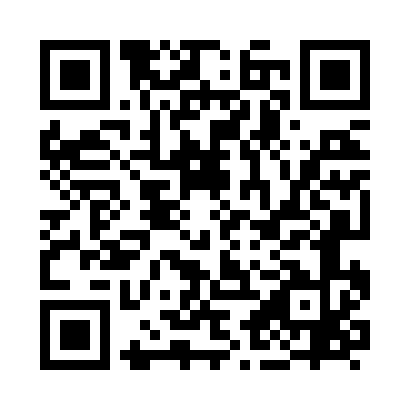 Prayer times for Holne, Devon, UKMon 1 Jul 2024 - Wed 31 Jul 2024High Latitude Method: Angle Based RulePrayer Calculation Method: Islamic Society of North AmericaAsar Calculation Method: HanafiPrayer times provided by https://www.salahtimes.comDateDayFajrSunriseDhuhrAsrMaghribIsha1Mon3:145:081:196:539:3011:252Tue3:145:091:196:539:3011:253Wed3:145:091:206:539:3011:254Thu3:155:101:206:539:2911:245Fri3:155:111:206:539:2911:246Sat3:165:121:206:529:2811:247Sun3:165:131:206:529:2711:248Mon3:175:141:206:529:2711:249Tue3:185:151:216:529:2611:2310Wed3:185:161:216:519:2511:2311Thu3:195:171:216:519:2511:2312Fri3:195:181:216:519:2411:2213Sat3:205:191:216:509:2311:2214Sun3:205:201:216:509:2211:2215Mon3:215:211:216:499:2111:2116Tue3:225:221:216:499:2011:2117Wed3:225:231:226:489:1911:2018Thu3:235:251:226:489:1811:2019Fri3:245:261:226:479:1711:1920Sat3:245:271:226:469:1611:1921Sun3:255:281:226:469:1511:1822Mon3:265:301:226:459:1311:1723Tue3:265:311:226:449:1211:1724Wed3:275:321:226:449:1111:1625Thu3:285:341:226:439:0911:1526Fri3:285:351:226:429:0811:1527Sat3:295:361:226:419:0711:1428Sun3:315:381:226:409:0511:1129Mon3:345:391:226:399:0411:0830Tue3:365:411:226:399:0211:0631Wed3:395:421:226:389:0111:03